Ladies Open Pairs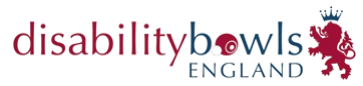 Venue: Charlbury B COxbrew Bowls Green, 74 Ticknell Piece Rd, Charlbury, Chipping Norton OX7 3TWDate: Sunday 4th July 2021Start Time:  Report 10.00am for 10.30am3 Bowl Pairs, format dependent on entriesDress Code: Any Bowls Shirt,Bowls Trousers or ShortsEntry Only Open to Female DBE Members(Limited to 8 entries in this pilot event)Entry £5.00 per player (£10 per pair)If you do not have a playing partner, we will try to create pairs from single entries.Please submit entry form with fee by June 7th 2021 to:Stuart Espie, Competitions Secretary, Disability Bowls England, 19 Meadow Way, Leighton Buzzard, LU7 3XN or via email competitions@disabilitybowlsengland.org.uk Cheques made payable to ‘Disability Bowls England’. Payment by BACS will be accepted - TSB – Sort Code - 30 – 66 – 95 Account No.  23809968 Please add your initials and LOP as the reference.Kindly note that the competition will be run in line with Government & NGB Covid-19 Guidance in place at the time of the event, full details of which will be emailed before the date.NAME 1NAME 2 CONTACT NUMBEREMAIL ADDRESS